FORMATO PARA EL EJERCICIO DE DERECHOS ARCO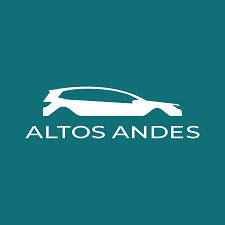 ALTOS ANDES S.A.C, con RUC N° 20296136728, con domicilio en AV. TOMAS MARSANO NRO. 402 URB. VILLA VICTORIA -SURQUILLO – LIMA – PERU en cumplimiento de lo dispuesto por la Ley de Protección de Datos Personales y su Reglamento, se pone a su disposición a fin de que pueda ejercer los derechos que la Ley le confiere para la protección de sus datos personales contenidos en los bancos de datos de nuestra titularidad. Con el objeto de poder servirlo de la mejor manera, le rogamos completar los campos que a continuación se precisan:DATOS DEL TITULAR DE LOS DATOS PERSONALES QUE EJERCE EL DERECHONombre Completo			:Documento de Identidad		:Domicilio				:Correo electrónico			:DATOS DEL REPRESENTANTE DEL TITULAR DE LOS DATOS PERSONALES QUE EJERCE EL DERECHO -de corresponder-Nombre del Representante				:Documento de Identidad del Representante		:Domicilio del Representante				:Correo electrónico del Representante			:DIRECCION PARA LAS NOTIFIACIONESDomicilio Procesal -puede ser electrónico-		:DERECHO QUE ES EJERCIDO-marcar la opción correspondiente-*	ACCESO: con el objeto de obtener información sobre sus propios datos personales y su tratamiento.*	RECTIFICACIÓN: con el objeto de actualizar sus datos, corregirlos o rectificarlos, y/o incluir información, mediante el sustento respectivo.*	CANCELACIÓN: con el objeto de suprimir y cancelar datos del banco cuando su tratamiento ya no sea necesario o pertinente, o cuando haya revocado el consentimiento otorgado.*	OPOSICIÓN: con el objeto de impedir el tratamiento de datos personales o cese de éste, cuando el titular no hubiere prestado su consentimiento o cuando acredite justificación para ello.DETERMINACIÓN CONCRETA DEL PETITORIO Y DEL DERECHO QUE SE EJERCE.-describa brevemente su pedido y susténtelo-____________________________________________________________________________________________________________________________________________________________________________________________________________________________________________________________________________________________________________________________________________________________________________________________________________________________________________________________________________________________________________________________________________________________________________________________________________________________________________________________________________________________________________________________________________________________________________________________________________________________________________________________________________________________________________________________________________________________________________________________________________________________________________________________________________________________________________________________________________________________________________________________________________________________________________________________________________________________________________________________________________________________________________________________________________________________________________________________________________________________________________________________________________________________________________________________________ANEXOS Y EVIDENCIAS-adjunte los documentos que sustenten su solicitud-1.-	Documento de Identidad2.-	Documento de Identidad del Representante -de ser el caso-3.-	Poder del Representante -de ser el caso-4.-	Documentos que sustenten su solicitud:	4.1.-	_____________________________________	4.2.-	_____________________________________	4.3.-	_____________________________________	4.4.-	_____________________________________	4.5.-	_____________________________________Mientras dure el procedimiento de ejercicio de los derechos de actualización, inclusión, rectificación o supresión de datos personales, se dispone el bloqueo de los datos.Recibida la solicitud de ejercicio de derechos por parte del titular de datos personales, en un plazo máximo de cinco días hábiles será calificada; en caso la misma no cumpla con los requisitos, se le notificará, dentro de estos mismos cinco días hábiles, las observaciones que requieran subsanación, para que cumpla con ello en un plazo máximo de cinco días hábiles adicionales; en caso no se cumpla con la observación, su solicitud se tendrá por no presentada.En el caso que la información o documentación presentada en su solicitud sea insuficiente o equivocada, e impida darle trámite, se le requerirá dentro de los siete días hábiles siguientes de recibida su solicitud, la documentación e información adicional o correcta; usted tendrá diez días hábiles para atender dicho requerimiento, caso contrario, se tendrá por no presentada su solicitud.Si su solicitud cumple con todos los requisitos, los plazos de atención y repuesta serán los siguientes, computados a partir del día siguientes de la fecha de presentación:*	Ocho días ante el ejercicio del derecho de información.*	Veinte días ante el ejercicio del derecho de acceso.*	Diez días ante el ejercicio de los otros derechos como los de actualización, rectificación, cancelación, supresión, inclusión u oposición.Para el caso de solicitudes observadas, los plazos antes indicados se computarán a partir del día siguiente de la presentación de la subsanación correspondiente.Con excepción al cumplimiento del plazo fijado para la atención ante el ejercicio del derecho de información, los demás plazos correspondientes a la atención de los demás derechos podrán ser objeto de ampliación por una sola vez, y por un plazo igual.Para mayor información podrá consultar nuestro Código de Conducta para la protección de datos personales en www.euromotors.com.pe.Firma				:Lugar y fecha			:Nombres			:Documento de Identidad	: